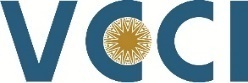 PHÒNG THƯƠNG MẠI VÀ CÔNG NGHIỆP VIỆT NAMPHÒNG THƯƠNG MẠI VÀ CÔNG NGHIỆP VIỆT NAMKHÓA ĐÀO TẠO                 “CHIẾN LƯỢC CẠNH TRANH – HOẠCH ĐỊNH VÀ TRIỂN KHAI                      Chiếm thế Thượng phong cho Sản phẩm và Công ty của Bạn”                                                                          Hà Nội, ngày 28-29/10/2022KHÓA ĐÀO TẠO                 “CHIẾN LƯỢC CẠNH TRANH – HOẠCH ĐỊNH VÀ TRIỂN KHAI                      Chiếm thế Thượng phong cho Sản phẩm và Công ty của Bạn”                                                                          Hà Nội, ngày 28-29/10/2022KHÓA ĐÀO TẠO                 “CHIẾN LƯỢC CẠNH TRANH – HOẠCH ĐỊNH VÀ TRIỂN KHAI                      Chiếm thế Thượng phong cho Sản phẩm và Công ty của Bạn”                                                                          Hà Nội, ngày 28-29/10/2022I/ NỘI DUNG CỦA KHÓA HỌC1. Chiến lược Cạnh tranh giữa các Quốc gia và của Việt Nam2. "Kỳ phùng Địch thủ" giữa Công ty Mỹ, Nhật, Châu Âu, Trung Quốc, Hàn Quốc & Việt Nam3. Chiến lược Cạnh tranh: Michael Porter - Giáo sư Harvard4. Chiến lược Cạnh tranh: Philip Kotler - Ông tổ Marketing Hiện đại5. Chiến lược Đại dương xanh: Giáo sư Kim & Mauborgne6. Ý đồ Chiến lược & Phân tích Chiến lược các Công ty VIỆT7. Tái phân tích Thời cuộc, Đối thủ & Nội lực8. Tái xác định Sứ mệnh, Tầm nhìn & Mục tiêu9. Triển khai Chiến lược & Lãnh đạo Thay đổi10. Tăng cường "Năng lực Cạnh tranh Cốt lõi" Doanh nghiệp & Doanh nhân VIỆTII/ ĐỐI TƯỢNG CHƯƠNG TRÌNH1. Chủ Doanh nghiệp2. CEO3. Giám đốc4. Trưởng/Phó phòng5. Nhà hoạch định6. Những người quan tâmIII/ ƯU ĐIỂM CỦA CHƯƠNG TRÌNH1. Cố vấn Chiến lược đến từ Hoa Kỳ2. Tặng Khách dự Chương trình "Lời khuyên Chiến lược" 3. Đánh giá Thực tiễn Chiến lược tại Việt Nam4. Cập nhật Chiến lược mới của Mỹ và Thế giới5. Hệ thống hóa các Trường phái Chiến lược Kinh điển6. Case Study Chiến lược Cạnh tranh tại 5 Quốc gia7. Trang bị Kỹ thuật Hoạch định và Triển khai Chiến lược8. Kết nối CEO, Doanh chủ, Lãnh đạo và Quản lý9. Tìm kiếm Cơ hội Giao thương Việt - MỹIV/HỒ SƠ GIẢNG VIÊNCố vấn Chiến lược đến từ Hoa Kỳ: NCS. Tiến sĩ NGUYỄN PHÚ TÂN-12 Quốc gia, 14 Giải thưởng, 16 Công ty, 22 vị trí công tác, 25 năm trui rèn, 45 Bằng cấp, Chuyên đề- Từng hoạch định & thực thi Chiến lược Cạnh tranh tại : FPT, THACO, LG, AUDI, SHIDEIDO, FURAMA, MACY’s, WALMART, ALFAMART….- Kinh qua 12 nước: Hoa Kỳ, Nhật, Anh, Hàn Quốc, Australia, Indonesia, Thái Lan, Malaysia, Singapore….-Hồ sơ Diễn giả: https://jbmc.com.vn/gioi-thieu/doi-ngu-giang-vien-co-van-partner-jbmc/ncs-tien-si-nguyen-phu-tan-602.html -Video kinh nghiệm và học vấn của Giảng viên:  https://www.youtube.com/watch?v=rCLIS0HNjpsI/ NỘI DUNG CỦA KHÓA HỌC1. Chiến lược Cạnh tranh giữa các Quốc gia và của Việt Nam2. "Kỳ phùng Địch thủ" giữa Công ty Mỹ, Nhật, Châu Âu, Trung Quốc, Hàn Quốc & Việt Nam3. Chiến lược Cạnh tranh: Michael Porter - Giáo sư Harvard4. Chiến lược Cạnh tranh: Philip Kotler - Ông tổ Marketing Hiện đại5. Chiến lược Đại dương xanh: Giáo sư Kim & Mauborgne6. Ý đồ Chiến lược & Phân tích Chiến lược các Công ty VIỆT7. Tái phân tích Thời cuộc, Đối thủ & Nội lực8. Tái xác định Sứ mệnh, Tầm nhìn & Mục tiêu9. Triển khai Chiến lược & Lãnh đạo Thay đổi10. Tăng cường "Năng lực Cạnh tranh Cốt lõi" Doanh nghiệp & Doanh nhân VIỆTII/ ĐỐI TƯỢNG CHƯƠNG TRÌNH1. Chủ Doanh nghiệp2. CEO3. Giám đốc4. Trưởng/Phó phòng5. Nhà hoạch định6. Những người quan tâmIII/ ƯU ĐIỂM CỦA CHƯƠNG TRÌNH1. Cố vấn Chiến lược đến từ Hoa Kỳ2. Tặng Khách dự Chương trình "Lời khuyên Chiến lược" 3. Đánh giá Thực tiễn Chiến lược tại Việt Nam4. Cập nhật Chiến lược mới của Mỹ và Thế giới5. Hệ thống hóa các Trường phái Chiến lược Kinh điển6. Case Study Chiến lược Cạnh tranh tại 5 Quốc gia7. Trang bị Kỹ thuật Hoạch định và Triển khai Chiến lược8. Kết nối CEO, Doanh chủ, Lãnh đạo và Quản lý9. Tìm kiếm Cơ hội Giao thương Việt - MỹIV/HỒ SƠ GIẢNG VIÊNCố vấn Chiến lược đến từ Hoa Kỳ: NCS. Tiến sĩ NGUYỄN PHÚ TÂN-12 Quốc gia, 14 Giải thưởng, 16 Công ty, 22 vị trí công tác, 25 năm trui rèn, 45 Bằng cấp, Chuyên đề- Từng hoạch định & thực thi Chiến lược Cạnh tranh tại : FPT, THACO, LG, AUDI, SHIDEIDO, FURAMA, MACY’s, WALMART, ALFAMART….- Kinh qua 12 nước: Hoa Kỳ, Nhật, Anh, Hàn Quốc, Australia, Indonesia, Thái Lan, Malaysia, Singapore….-Hồ sơ Diễn giả: https://jbmc.com.vn/gioi-thieu/doi-ngu-giang-vien-co-van-partner-jbmc/ncs-tien-si-nguyen-phu-tan-602.html -Video kinh nghiệm và học vấn của Giảng viên:  https://www.youtube.com/watch?v=rCLIS0HNjpsThời gian: Ngày 28-29/10/2022 (02 ngày) thứ Sáu, thứ Bảy.(Sáng từ 8h30 - 11h30; Chiều từ 13h30 - 16h30)Địa điểm: Tầng 7, tòa nhà VCCI, Số 09 Đào Duy Anh, Đống Đa, Hà NộiChi phí tham dự: 1.800.000 VNĐ/học viên (bao gồm hóa đơn VAT, tài liệu, văn phòng phẩm, teabreak, chứng chỉ). Doanh nghiệp đăng ký từ 2 thành viên trở lên hoặc DN là hội viên của VCCI được ưu đãi giảm 10% học phí /1 học viên. CÁCH ĐĂNG KÝ THAM GIA KHÓA HỌCQuý Doanh nghiệp đăng ký theo link:  https://forms.gle/yjFMZE1BKNj9yR5FAhoặc đăng ký bằng QR CODE trước ngày 21/10/2022.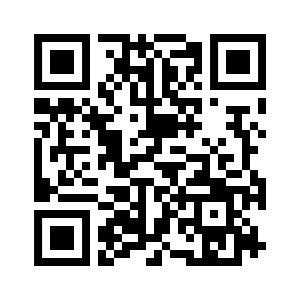 Thông tin chuyển khoản:Tên tài khoản: Phòng Thương mại và Công nghiệp Việt Nam
Số tài khoản: 001.1.00.0019465 
Ngân hàng: Ngân hàng Ngoại thương Việt Nam, Sở giao dịch
Nội dung ghi: TEN LOP HOC-TEN CONG TY (ví dụ: công ty ABC nộp tiền ghi: KHÓA ĐÀO TẠO CHIẾN LƯỢC CẠNH TRANH - CTY ABC)============================Thông tin liên hệ:Mr. Vũ Ngọc Cường: 0936229479; cuongvn@vcci.com.vnTrung tâm Hỗ trợ Doanh nghiệp nhỏ và vừa – Phòng Thương mại và Công nghiệp Việt NamTầng 5, Tòa nhà VCCI, Số 9 Đào Duy Anh, Hà Nội Tel: 024. 35742022    Fax: 024. 3574 2020